.INTRO:  13 Counts (Start on vocals “She Thought….)	SECTION 1:	STEP BACK DIAGONAL R, TOUCH, STEP BACK DIAGONAL L, TOUCHSECTION 2:	VINE RIGHT, ½ TURN RIGHT, VINE LEFT	SECTION 3:	SIDE, SWAY L, SWAY R, ½ TURN LEFT SAILOR STEP	SECTION 4:	FORWARD, SIDE ROCK RECOVER, FORWARD, SIDE ROCK RECOVERSECTION 5:	BACK STEP, LOCK, STEP, SIDE ROCK CROSSSECTION 6:	SIDE ROCK, BEHIND, ½ TURN LEFT FORWARD WALTZ STEP	SECTION 7:	R SAILOR, L SAILORSECTION 8:	RHUMBA BOX BACK*TAG and RESTART:  There is a TEN COUNT TAG AT END OF WALL 2, FACING 12.00: Step R to side, step L behind, step R ¼ right, step L forward turning ½ right, step L ¼ to side, R behind L, step L to side, rock forward on R, recover on L. RESTART.ENDING:  Wall 7, SECTION 4. The music slows right down when doing the ½ turn sailor, then stops for a few seconds near the end.  Slow the last six steps right down as well, as the music fades out.Contact ~ Email: hoscamar@xtra.co.nzShe's Learning To Dance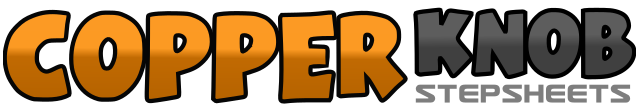 .......Count:48Wall:2Level:Improver - waltz.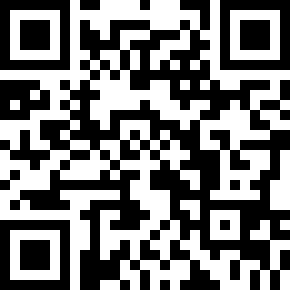 Choreographer:Alida Ho (NZ) - June 2015Alida Ho (NZ) - June 2015Alida Ho (NZ) - June 2015Alida Ho (NZ) - June 2015Alida Ho (NZ) - June 2015.Music:Learning to Dance - Craig Wayne Boyd : (Album: I Ain't No Quitter - iTunes)Learning to Dance - Craig Wayne Boyd : (Album: I Ain't No Quitter - iTunes)Learning to Dance - Craig Wayne Boyd : (Album: I Ain't No Quitter - iTunes)Learning to Dance - Craig Wayne Boyd : (Album: I Ain't No Quitter - iTunes)Learning to Dance - Craig Wayne Boyd : (Album: I Ain't No Quitter - iTunes)........1,2,3Step R back diagonally, drag L back and touch L toe over R4,5,6Step L back diagonally, drag R back and touch R toe over L1,2,3Step R to right, step L behind R, step R to side,4,5,6½ turn right stepping L to side, step R behind L, step to side	 (6.00)1,2,3Step R to side, sway left, sway right,4,5,6Sweep left around, turn ½ left step on L, step R to side, step L to side (12.00)1,2,3Step forward on R, step L to side, recover to R,4,5,6Step forward on L, step R to side, recover to L1,2,3Step back on R, step L over R, step back on R,4,5,6Step L to left, recover to R, cross L over R1,2,3Step R to side, recover to L, step R behind L,4,5,6Turning ½ left, step forward L-R-L	 (6.00)1,2,3Sweep R behind L, step L to side, step R to side,4,5,6Sweep L behind R, step R to side, step L to side1,2,3Step back on R, step to side on L, together,4,5,6Step forward on L, step to side on R, together *